ПРОЄКТ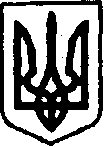 УКРАЇНАКЕГИЧІВСЬКА СЕЛИЩНА РАДАХІХ СЕСІЯ VIII СКЛИКАННЯРІШЕННЯ29 жовтня 2021 року                  смт Кегичівка                                          №           Про прийняття у комунальну власність Кегичівської селищної  територіальної громади обладнання (кабінет математики)Враховуючи рішення Харківської обласної ради від 23 вересня 2021 року №226-VIII «Про спільну власність територіальних громад сіл, селищ, міст Харківської області» та лист Департаменту науки і освіти Харківської обласної державної адміністрації від 18 жовтня 2021 року №01-32/4990 про створення комісії, відповідно до Закону України «Про передачу об’єктів права державної та комунальної власності», керуючись статтями 4, 10, 25-26, 42, 46, 59 Закону України «Про місцеве самоврядування в Україні», Кегичівська селищна рада,ВИРІШИЛА:1. Прийняти у комунальну власність Кегичівської селищної територіальної громади обладнання (кабінет математики) у кількості 1 шт., вартістю 223000 гривень 08 копійок, із спільної власності територіальних громад сіл, селищ, міст Харківської області для використання у освітньому процесі. 2.	Кегичівському селищному голові (Антон ДОЦЕНКО) затвердити відповідним розпорядженням склад комісії по прийманню-передачі обладнання (кабінет математики) з урахуванням пропозицій Департаменту науки і освіти Харківської обласної державної адміністрації щодо персонального складу комісії.3. Комісії здійснити приймання-передачу обладнання (кабінет математики) згідно вимог чинного законодавства України.4.	Передати обладнання (кабінет математики) на баланс та в оперативне управління Відділу освіти, молоді та спорту Кегичівської селищної ради.5.	Контроль за виконанням цього рішення покласти на постійну комісію      з гуманітарних питань, фізичної культури та спорту, молодіжної політики, охорони здоров’я та соціального захисту населення Кегичівської селищної ради (голова комісії Валентин ЧЕРНІКОВ) та постійну комісію з питань бюджету, фінансів, соціально-економічного розвитку та комунальної власності (голова комісії Вікторія ЛУЦЕНКО). Кегичівський селищний голова                                       Антон ДОЦЕНКО